WINF 12 - ÜBUNGSklassenarbeit 07.05.2018Greenfoot-Programmierung IISie erhalten das Szenario "180507_winf12_ka4_szenario". Vollziehen Sie folgende Dinge nach:Klasse GelbfischErzeugen Sie ein Struktogramm zur Methode schwimmen(…).LÖSUNGSBILD: Struktogramm Gelbfisch.schwimmen(…)Erzeugen Sie ein Klassendiagramm zur Klasse Gelbfisch und fügen Sie es hier ein:LÖSUNGSBILD: Klassendiagramm GelbfischKlasse GruenfischProgrammieren Sie die Methode boosterCheck… nach dem folgenden Struktogramm.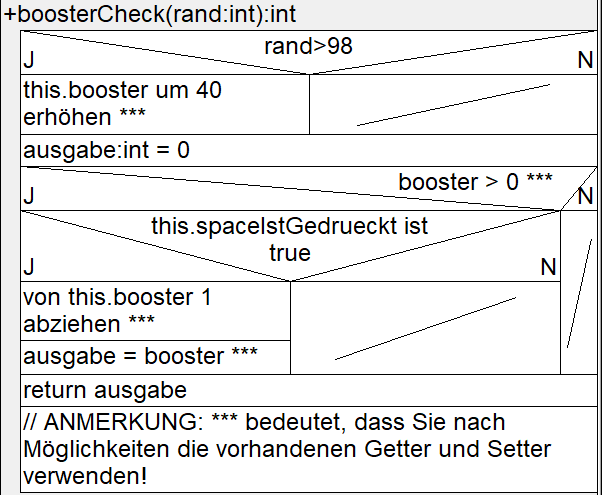 LÖSUNGSBILD: boosterCheck-Methode der Klasse Gruenfisch (Greenfoot-Bild)Klasse DelfinErgänzen Sie die Klasse Delfin entsprechend des Klassendiagramms.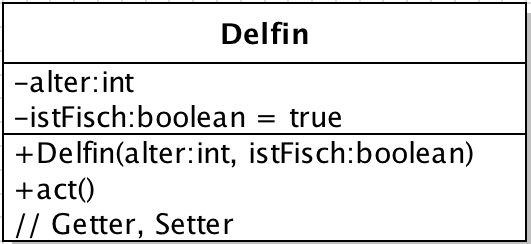 LÖSUNGSBILD: Klasse Delfin (Greenfoot-Bild)